                     БОЙОРОҠ	                                                                              ПОСТАНОВЛЕНИЕ           «10» октябрь 2023 й.                               №22                       «10» октября 2023 г.О перечнях муниципальных услуг сельского поселения Юмашевский сельсовет  муниципального района Баймакский район Республики Башкортостан  В соответствии  с Федеральным законом от 27 июля 2010 года N 210-ФЗ «Об организации предоставления государственных и муниципальных услуг»,  руководствуясь Уставом муниципального района Баймакский район Республики Башкортостан, Администрация сельского поселения Юмашевский сельсовет муниципального района Баймакский район Республики Башкортостан,ПОСТАНОВЛЯЕТ:Утвердить перечень муниципальных услуг сельского поселения Юмашевский сельсовет муниципального района Баймакский район Республики Башкортостан (Приложение №1).Утвердить перечень муниципальных услуг, предоставление которых возможно в многофункциональных центрах (Приложение №2).Утвердить перечень муниципальных услуг, предоставление которых посредством комплексного запроса  не осуществляется (Приложение №3).Опубликовать настоящее постановление на официальном сайте Администрации сельского поселения Юмашевский сельсовет муниципального района Баймакский район Республики Башкортостан в информационно-телекоммуникационной сети «Интернет» Юмашево.рф, на информационном стенде по адресу: Баймакский район, с.Юмашево, ул. Советская, дом 26Контроль за исполнением настоящего постановления оставляю за собой.Глава сельского поселения Юмашевский сельсовет:                                                    М.Р.МухамедьяровПриложение №1 Постановления Администрации сельского поселения Юмашевский  сельсовет муниципального района Баймакский район Республики Башкортостан № 22 от 10.10.2023 годаПЕРЕЧЕНЬ муниципальных услуг сельского поселения Юмашевский сельсовет муниципального района Баймакский район Республики БашкортостанПриложение №2 Постановления Администрации муниципального района Баймакский район Республики Башкортостан № 22 от 10.10.2023 г.Перечень муниципальных услуг, предоставление которых возможно в многофункциональных центрахПредоставление сведений из реестра муниципального имущества муниципального образования  Реализация преимущественного права субъектов малого и среднего предпринимательства при отчуждении недвижимого имущества, находящегося в муниципальной собственности муниципального образованияПредоставление муниципального имущества в аренду, безвозмездное пользование, доверительное управлениеПрисвоение и аннулирование адресов объекту адресацииПередача жилых помещений муниципального жилищного фонда в собственность граждан в порядке приватизацииПризнание в установленном порядке помещения жилым помещением, жилого помещения непригодным для проживания, многоквартирного дома аварийным и подлежащим сносу или реконструкцииСогласование проведения переустройства и (или) перепланировки помещения в многоквартирном доме.Выдача решения о переводе или об отказе в переводе жилого помещения в нежилое или нежилого помещения в жилое помещениеПризнание садового дома жилым домом и жилого дома – садовым домомПризнание граждан малоимущими в целях постановки их на учет в качестве нуждающихся в жилых помещенияхПринятие на учет граждан в качестве нуждающихся в жилых помещенияхПредоставление в установленном порядке жилых помещений муниципального жилищного фонда по договорам социального наймаПредоставление порубочного билета и (или) разрешения на пересадку деревьев и кустарниковПредоставление разрешения на осуществление  земляных работ Выдача специального разрешения на движение по автомобильным дорогам транспортных средств, осуществляющих перевозки тяжеловесных и (или) крупногабаритных грузов по маршрутам, проходящим полностью или частично по дорогам местного значения в границах муниципального образованияПриложение №3 Постановления Администрации сельского поселения Юмашевский сельсовет муниципального района Баймакский район Республики Башкортостан №22 от 10.10.2023 г.Перечень муниципальных услуг, предоставление которых посредством комплексного запроса  не осуществляется Реализация преимущественного права субъектов малого и среднего предпринимательства при отчуждении недвижимого имущества, находящегося в муниципальной собственности муниципального образованияПредоставление муниципального имущества в аренду, безвозмездное пользование, доверительное управлениеПрисвоение и аннулирование адресов объекту адресацииПередача жилых помещений муниципального жилищного фонда в собственность граждан в порядке приватизацииПризнание в установленном порядке помещения жилым помещением, жилого помещения непригодным для проживания, многоквартирного дома аварийным и подлежащим сносу или реконструкцииСогласование проведения переустройства и (или) перепланировки помещения в многоквартирном доме.Выдача решения о переводе или об отказе в переводе жилого помещения в нежилое или нежилого помещения в жилое помещениеПризнание садового дома жилым домом и жилого дома – садовым домомПредоставление в установленном порядке жилых помещений муниципального жилищного фонда по договорам социального наймаВыдача специального разрешения на движение по автомобильным дорогам транспортных средств, осуществляющих перевозки тяжеловесных и (или) крупногабаритных грузов по маршрутам, проходящим полностью или частично по дорогам местного значения в границах муниципального образованияБАШҠОРТОСТАН  РЕСПУБЛИКАҺЫБАЙМАҠ РАЙОНЫ МУНИЦИПАЛЬ РАЙОНЫНЫҢ  ЙОМАШ  АУЫЛ СОВЕТЫ АУЫЛ  БИЛӘМӘҺЕ ХАКИМИӘТЕ453675, Йомаш ауылы, Совет  урамы, 26, тел.(34751) 4-61-93, 4-61-92Ymash-sp@yandex.ru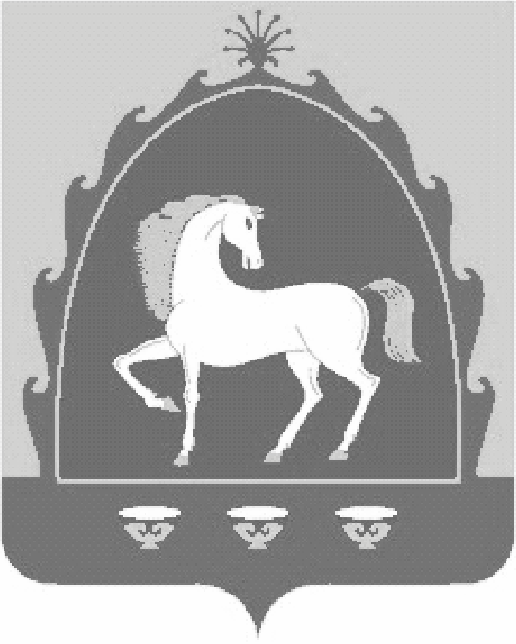 РЕСПУБЛИКА БАШКОРТОСТАН АДМИНИСТРАЦИЯСЕЛЬСКОГО ПОСЕЛЕНИЯ ЮМАШЕВСКИЙ СЕЛЬСОВЕТ МУНИЦИПАЛЬНОГО РАЙОНА БАЙМАКСКИЙ РАЙОН 453675, с.Юмашево, ул.Советская, 26,  тел.(34751) 4-61-93, 4-61-92N муниципальной услугиНаименование муниципальной услугиИдентификационный признак муниципальной услугиНаименование и реквизиты нормативного правового акта, устанавливающего предоставление муниципальной услуги, утверждающего административный регламент и (или) стандарт качества предоставления муниципальной услуги (при наличии утвержденных нормативных правовых актов)Показатели, характеризующие объем муниципальной услуги(в соответствующих единицах измерения)Наименование исполнительного органа,организации, которые предоставляют муниципальную услугу Результат предоставления муниципальной услуги (для получателя)Категория получателей муниципальной услугиКатегория платности муниципальной услуги(для получателя)123456789Земельные и имущественные отношенияЗемельные и имущественные отношенияЗемельные и имущественные отношенияЗемельные и имущественные отношенияЗемельные и имущественные отношенияЗемельные и имущественные отношенияЗемельные и имущественные отношенияЗемельные и имущественные отношенияЗемельные и имущественные отношенияЗемельные и имущественные отношения1Присвоение и аннулирование адресов объекту адресацииуслугаПостановление Администрации №27 от22.04.2020 г. Количество присвоенных и аннулированных адресовАдминистрация сельского поселения Юмашевский сельсовет муниципального района Баймакский район Республики Башкортостан  Постановление администрацииФизические и юридические лицабесплатно2Предоставление сведений из реестра муниципального имущества муниципального образования  услугаПостановление Администрации №28 от 17.03.2020 г.Количество выписокАдминистрация сельского поселения Юмашевский сельсовет муниципального района Баймакский район Республики Башкортостан Выписка из реестраФизические и юридические лицабесплатно3Реализация преимущественного права субъектов малого и среднего предпринимательства при отчуждении недвижимого имущества, находящегося в муниципальной собственности муниципального образованияуслугаПостановление Администрации №37 от21.04.2020 г.Количество договоров купли-продажиАдминистрация сельского поселения Юмашевский сельсовет муниципального района Баймакский район Республики Башкортостан Договор купли-продажи имущества, отказ в продаже муниципального имуществаФизические и юридические лицабесплатно4Предоставление муниципального имущества в аренду, безвозмездное пользование, доверительное управлениеуслугаПостановление Администрации №38 от 21.04.2020Количество  договоров аренды, безвозмездного пользвания, доверительного управленияАдминистрация сельского поселения Юмашевский сельсовет муниципального района Баймакский район Республики Башкортостан Договор аренды, безвозмездного пользования, доверительного управления, уведомление об отказе в заключении договора аренды, безвозмездного пользования, доверительного управленияФизические и юридические лицабесплатно5Об утверждении Административного регламента предоставления муниципальной услуги «Заключение соглашения о перераспределении земель и (или) земельных участков, находящихся в муниципальной собственности муниципального образования, и земельных участков, находящихся в частной собственности»услугаПостановление №9 от 13.04.2023Заключение соглашения о перераспределении земель и (или) земельных участковАдминистрация сельского поселения Юмашевский сельсовет муниципального района Баймакский район Республики Башкортостан---6О внесении изменений в Административный регламент предоставления муниципальной услуги «Присвоение и аннулирование адресов объекту адресации» сельского поселения Юмашевский сельсовет муниципального района Баймакский район Республики Башкортостан.услугаКоличество и присвоенных и аннулированных адресовАдминистрация сельского поселения Юмашевский сельсовет муниципального района Баймакский район Республики БашкортостанПостановление администрацииФизические и юридические лицабесплатноКоличество присвоенных и аннулированных адресовЖилищный фонд, обеспечение граждан жилыми помещениямиЖилищный фонд, обеспечение граждан жилыми помещениямиЖилищный фонд, обеспечение граждан жилыми помещениямиЖилищный фонд, обеспечение граждан жилыми помещениямиЖилищный фонд, обеспечение граждан жилыми помещениямиЖилищный фонд, обеспечение граждан жилыми помещениямиЖилищный фонд, обеспечение граждан жилыми помещениямиЖилищный фонд, обеспечение граждан жилыми помещениямиЖилищный фонд, обеспечение граждан жилыми помещениямиЖилищный фонд, обеспечение граждан жилыми помещениями1Передача жилых помещений муниципального жилищного фонда в собственность граждан в порядке приватизацииуслугаПостановление Администрации №36  от 21.04.2020 г.Количество договоров о передаче жилых помещенийАдминистрация сельского поселения Юмашевский сельсовет муниципального района Баймакский район Республики БашкортостанДоговор о передаче жилого помещения, уведомление об отказе в приватизацииФизические   лицабесплатно2Признание в установленном порядке помещения жилым помещением, жилого помещения непригодным для проживания, многоквартирного дома аварийным и подлежащим сносу или реконструкцииуслугаПостановление Администрации №30 от 14.04.2020 г.Количество  заключений межведомственной комиссииАдминистрация сельского поселения Юмашевский сельсовет муниципального района Баймакский район Республики Башкортостан   Постановление администрацииФизические и юридические лицабесплатно3Согласование проведения переустройства и (или) перепланировки помещения в многоквартирном доме услугаПостановление Администрации №  4 от 24.01.2020 г.Количество согласованийАдминистрация сельского поселения Юмашевский сельсовет муниципального района Баймакский район Республики Башкортостан  решение о согласовании переустройства и (или) перепланировки помещения в многоквартирном доме, мотивированный отказФизические и юридические лицабесплатно 4Выдача решения о переводе или об отказе в переводе жилого помещения в нежилое или нежилого помещения в жилое помещениеуслугаПостановление Администрации №34 от 20.04.2020 г. Количество выданных разрешенийАдминистрация сельского поселения Юмашевский сельсовет муниципального района Баймакский район Республики Башкортостан решение о переводе или об отказе в переводе жилого помещения в нежилое или нежилого помещения в жилое помещениеФизические и юридические лицабесплатно5Признание садового дома жилым домом и жилого дома – садовым домомуслугаПостановление Администрации №35 от 20.04.2020Количество выданных разрешенийАдминистрация сельского поселения Юмашевский сельсовет муниципального района Баймакский район Республики Башкортостан решение о признании садового дома жилым домом;решение об отказе в признании садового дома жилым домом;решение о признании жилого дома садовым домом;решение об отказе в признании жилого дома садовым домом.Физические и юридические лицабесплатно6Признание граждан малоимущими в целях постановки их на учет в качестве нуждающихся в жилых помещенияхуслугаПостановление Администрации №2 от 24.01.2020 г.Количество рассмотренных заявленийАдминистрация сельского поселения Юмашевский сельсовет муниципального района Баймакский район Республики Башкортостанрешение о признании гражданина малоимущим в целях постановки на учет в качестве нуждающегося в жилом помещение. Мотивированный отказФизические лицабесплатно7Принятие на учет граждан в качестве нуждающихся в жилых помещенияхуслугаПостановление Администрации №31 от 14.04.2020 г.Количество рассмотренных заявленийАдминистрация сельского поселения Юмашевский сельсовет муниципального района Баймакский район Республики Башкортостан Принятие на учет граждан в качестве нуждающихся в жилых помещениях, мотивированный отказФизические лицабесплатно8Предоставление в установленном порядке жилых помещений муниципального жилищного фонда по договорам социального наймауслугаПостановление администрации № 32 от15.04.2020 г.Количество предоставленных жилых помещенийАдминистрация сельского поселения Юмашевский сельсовет муниципального района Баймакский район Республики Башкортостанрешение о предоставлении жилых помещений по договору социального найма, договор социального найма;мотивированный отказ в предоставлении жилого помещения по договору социального найма.Физические   лицабесплатно9Об   участии представителей органов опеки и попечительства в работе межведомственной комиссии по оценке и обследованию помещения в целях признания его жилым помещением, жилого помещения пригодным (непригодным) для проживания граждан, а также многоквартирного дома в целях признания его аварийным и подлежащим сносу или реконструкции.услугаПостановление администрации №18 от 30.03.2023г.-Администрация сельского поселения Юмашевский сельсовет муниципального района Баймакский район Республики Башкортостан                      ---Прочие услугиПрочие услугиПрочие услугиПрочие услугиПрочие услугиПрочие услугиПрочие услугиПрочие услугиПрочие услуги1Предоставление разрешения на осуществление  земляных работ услугаПостановление Администрации №33 от 20.04.2020 г. Количество выданных разрешенийАдминистрация сельского поселения Юмашевский сельсовет муниципального района Баймакский район Республики Башкортостан  Разрешение на осуществление земляных работФизические и юридические лицабесплатно2Выдача специального разрешения на движение по автомобильным дорогам транспортных средств, осуществляющих перевозки тяжеловесных и (или) крупногабаритных грузов по маршрутам, проходящим полностью или частично по дорогам местного значения в границах муниципального образованияуслугаПостановление Администрации №27 от17.03.2020 г.Количество выданных разрешенийАдминистрация сельского поселения Юмашевский сельсовет муниципального района Баймакский район Республики Башкортостан специальное разрешение или мотивированный отказФизические и юридические лицаРазмер государственной пошлины установлен подпунктом 111 пункта 1 статьи 333.33 Налогового кодекса Российской Федерации.3Предоставление порубочного билета и (или) разрешения на пересадку деревьев и кустарниковуслугаПостановление Администрации №39 от 21.04.2020 г.Количество выданных билетов и разрешенийАдминистрация сельского поселения Юмашевский сельсовет муниципального района Баймакский район Республики БашкортостанПорубочный билет, разрешение на пересадку деревьев и кустарников, мотивированный отказФизические и юридические лицабесплатно4Об утверждении Положения о порядкесписания муниципального имущества,находящегося в муниципальной собственностиуслугаПостановление Администрации №7 от 03.03.2022г.о порядке списания муниципального имуществаАдминистрация сельского поселения Юмашевский сельсовет муниципального района Баймакский район Республики Башкортостансписания муниципального имуществаФизические и юридические лицабесплатно5ОБ УТВЕРЖДЕНИИ ПОРЯДКА ПРИНЯТИЯ РЕШЕНИЙ ОБ УСЛОВИЯХ ПРИВАТИЗАЦИИ МУНИЦИПАЛЬНОГО ИМУЩЕСТВА СЕЛЬСКОГО ПОСЛЕНИЯ ЮМАШЕВСКИЙ СЕЛЬСОВЕТ МУНИЦИПАЛЬНОГО РАЙОНА БАЙМАКСКИЙ РАЙОН РЕСПУБЛИКИ БАШКОРТОСТАНуслугаПостановление Администрации №27 от 19.07.2022г.Приватизация муниципального имуществаАдминистрация сельского поселения Юмашевский сельсовет муниципального района Баймакский район Республики Башкортостан---6О принятии движимого муниципального  имущества в собственность сельского  поселения Юмашевский сельсовет муниципального района Баймакский район Республики БашкортостануслугаПостановление Администрации №4 от 10.02.2023г.О принятии движимого муниципального  имущества в собственностьАдминистрация сельского поселения Юмашевский сельсовет муниципального района Баймакский район Республики Башкортостан---7Об утверждении Административного регламента предоставления муниципальной услуги «Предоставление разрешения на осуществление  земляных работ»  на территории сельского поселения Юмашевский сельсовет муниципального района Баймакский район              Республики БашкортостануслугаПостановление Администрации №21 от 10.10.2023 г.Предоставление разрешения на осуществление  земляных работАдминистрация сельского поселения Юмашевский сельсовет муниципального района Баймакский район Республики Башкортостан---8Об утверждении административного регламента по предоставлению муниципальной услуги «Дача письменных разъяснений налогоплательщикам по вопросам применения муниципальных нормативных правовых актов сельского поселения Юмашевский сельсовет муниципального района Баймакский район Республики Башкортостан о местных налогах и сборах»услугаПостановление Администрации №16 от 19.09.2023г.Дача письменных разъяснений налогоплательщикам по вопросам применения муниципальных нормативных правовых актовАдминистрация сельского поселения Юмашевский сельсовет муниципального района Баймакский район Республики Башкортостан---